.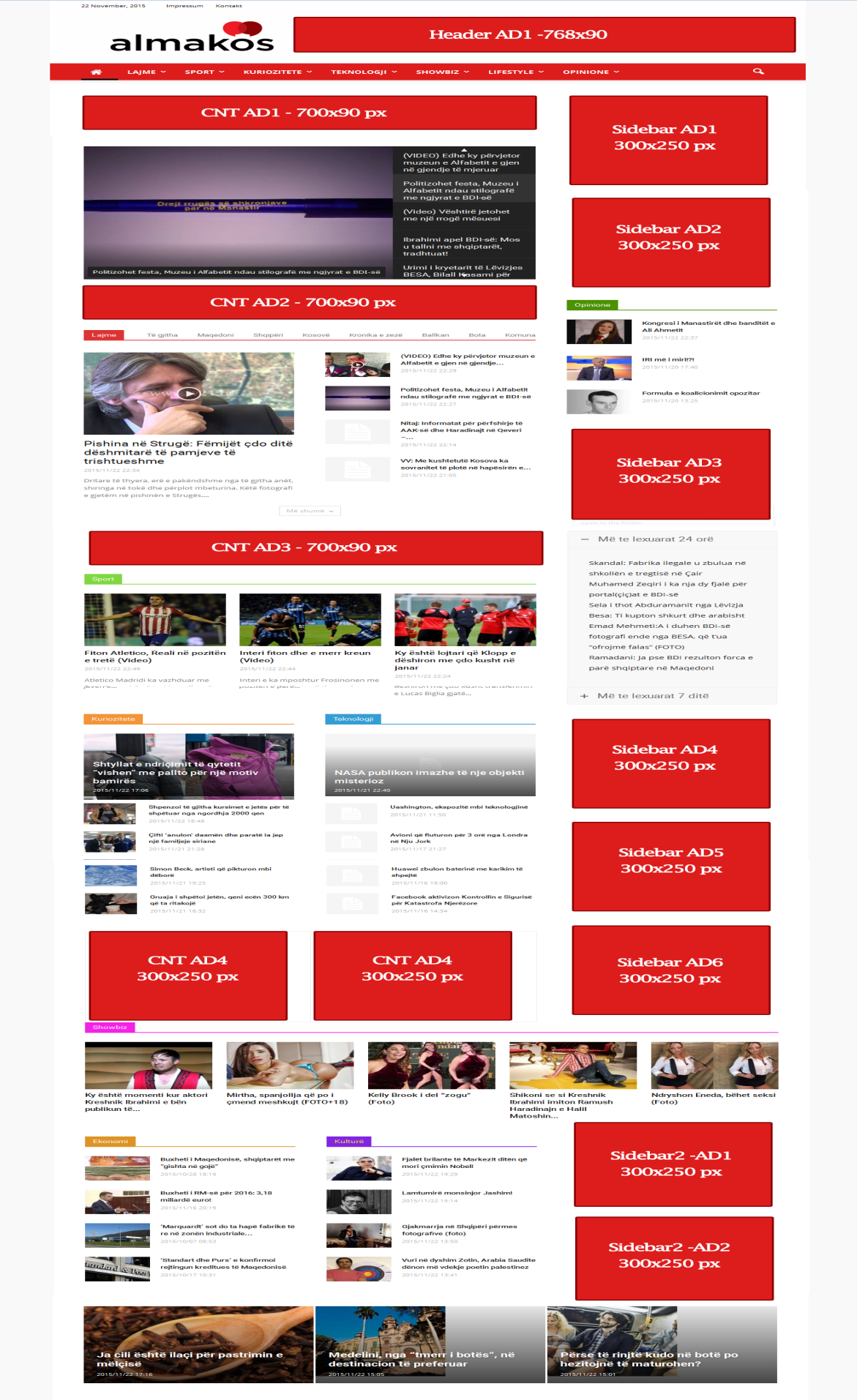 Ime na reklamaCPMHeader AD 1 – 768x90 px200 den cpmCNT AD1 – 700x90 px180 den cpmCNT AD2 – 700x90 px180 den cpmCNT AD3 – 700x90 px150 den cpmCNT AD4 – 700x90px140 den cpmSidebar Ad1 – 300x250 px200 den cpmSidebar Ad2 – 300x250 px180 den cpmSidebar Ad3 – 300x250 px150 den cpmSidebar Ad4 – 300x250 px150  den cpmSidebar Ad5 – 300x250 px150  den cpmSidebar Ad6 – 300x250 px150  den cpmSidebar2 Ad1 – 300x250 px150  den cpmSidebar2 Ad2 – 300x250 px150 den cpm300x600 Sidebar1 – 300x600 px300 den cpmPr objava do 1000 zborovi 200 den cpm22 ПРИЛОУДЕР (TAKEOVER) – НА ПРВО ОТВОРАЊЕ МАХ. 20 СЕКУНДИ1000 den cpm